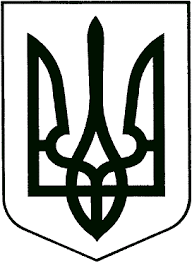 ВИКОНАВЧИЙ КОМІТЕТЗВЯГЕЛЬСЬКОЇ МІСЬКОЇ РАДИРІШЕННЯ29.03.2023   			                                          №695	Керуючись пунктом 3 частини а) статті 29  Закону України «Про місцеве самоврядування в Україні»,  виконавчий комітет міської радиВИРІШИВ:1. Звіт директора про фінансово-господарську діяльність комунального підприємства Звягельської міської ради «Звягельсервіс» Прусака Б.О. взяти до уваги (додається).2. Контроль за виконанням рішення покласти на заступника міського голови Якубова В.О. Міський голова                                                                               Микола БОРОВЕЦЬЗвітпро фінансово-господарську діяльність комунального підприємства Звягельської міської ради «Звягельсервіс» за 2022 рікКомунальне підприємства Звягельської міської ради «Звягельсервіс» (далі – КП «Звягельсервіс») створено на комунальній власності Звягельської міської територіальної громади рішенням сесії Звягельської міської ради,              з метою здійснення господарської діяльності щодо надання споживачам комунальних послуг та виконання робіт, пов’язаних з благоустроєм міста. КП «Звягельсервіс» здійснює свою діяльність на засадах господарської самостійності відповідно до діючого чинного законодавства та Статуту.На балансі КП «Звягельсервіс» перебуває: полігон місця видалення відходів м. Звягель, дороги територіальної громади, 5 кладовищ, сквери, парки, вуличне освітлення та елементи благоустрою громади.Крім того підприємство обслуговує 30 багатоквартирних житлових будинків, які виведення на позабалансові рахунки та 2 вбиральні модульного типу.На проведення комунальним підприємством «Звягельсервіс» робіт по благоустрою на території громади  та утриманню дорожного господарства Звягельською міською радою було виділено 43,457 млн. грн.У зв'язку з військовою агресією російської федерації проти України початок 2022 року видався досить не легким. КП «Звягельсервіс» забезпечувало проміжні роботи з будівництва укріплень та споруд цивільного захисту.Але незважаючи на це комунальним підприємством продовжувалось виконувати покладенні на нього функціональні обов’язки, а саме:У весняно-літній період проводилася робота по скошуванню трави та карантинних рослин на території Звягельської МТГ.Проводилася обрізка сухих та аварійних дерев на території Звягельської МТГ. Було видалено 365 аварійних дерев на суму 535 тис. грн.У 2022 році придбано та встановлено лави паркові та урни для сміття на суму 601,5 тис. грн, які були встановлені на території місць загального користування: парк захисників України, площа Лесі Українки, міський пляж, міський парк культури та відпочинку.Систематично проводилася робота по обслуговуванню (розчищенню) полігону місця видалення відходів м. Звягель.Протягом року надавались послуги по вивезенню твердих побутових відходів  з урн на території міста та місць загального користування.На клумбах громади було висаджено квіти на суму 265,4 тис. грн.Протягом року підприємством було здійснено ремонт доріг з твердим та м’яким покриттям на суму 15, 2 млн. грн.Виконувалися роботи по утриманню доріг та тротуарів, а саме прибирання вуличного змету та утримання доріг та тротуарів під час зимового періоду. Також проводились роботи по:-  встановленню і заміні дорожніх знаків, яких закупили на суму 669,2 тис. грн;-  нанесення дорожньої розмітки.Комунальним підприємством було збудовано 2 ділянки дощової каналізації з приймальними колодязями по вул. Київській та вул. Лідівський шлях. Також проводились роботи по ремонту приймальних колодязів із заміною решіток та ремонтом стінок.В грудні працівниками підприємства на вул. Шевченка було встановлено новорічні світлові фігури та оздоблено ялини електричними гірляндами.Проводилася робота по утриманню в належному санітарному стані пам’ятних знаків громади.Здійснювався відлов та стерилізація безпритульних тварин (в тому числі вакцинація і кліпсування). Було простерелізовано – 108 безпритульних тварин та 6 ревакциновано на суму 217,4 тис. грн.Проводились роботи по утриманню кладовищ які знаходяться на території міста. Також були проведені роботи по розширенню меж кладовища з відсипанням міжсекторних доріжок на кладовищі Нова Дружба. На території громади було встановлено 4 зупинки громадського транспорту, а саме: 2 на території міста та 2 на території Майстрівського старостинського округу на суму 246, 9 тис. грн.Протягом звітного періоду проводились роботи по будівництву, ремонту та обслуговуванню електромереж зовнішнього освітлення та світлофорних об’єктів. Для ефективнішої роботи комунального підприємства у 2022 році Звягельська міська рада придбала автовишку та бульдозер. Також завдяки міжнародній співпраці підприємство отримало новий ескаватор JSB.За підсумками результатів роботи, комунальне підприємство завершило 2022 рік з прибутком 349 931,10 грн.ДиректорКП «Звягельсервіс»                                                                    Богдан ПРУСАКПро фінансово-господарську діяльність комунального підприємства Звягельської міської ради «Звягельсервіс»